Relocation of classified teachers (school leaders and heads of program)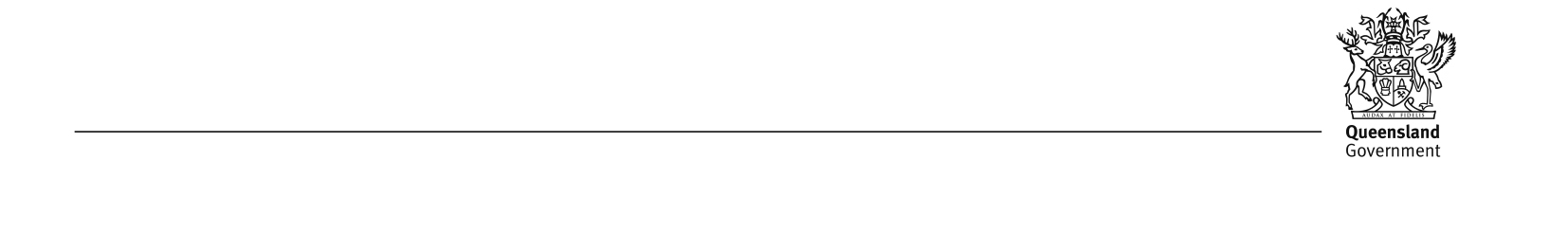 